Suffolk County Council 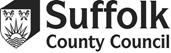 SCHOOLS’ INCIDENT REPORT FORM (IRF001SCH) Please fill in all areasSection 1: The person reporting the Incident (may or may not be the injured person):Section 1: The person reporting the Incident (may or may not be the injured person):Section 1: The person reporting the Incident (may or may not be the injured person):Section 1: The person reporting the Incident (may or may not be the injured person):Section 1: The person reporting the Incident (may or may not be the injured person):Section 1: The person reporting the Incident (may or may not be the injured person):Section 1: The person reporting the Incident (may or may not be the injured person):Section 1: The person reporting the Incident (may or may not be the injured person):Section 1: The person reporting the Incident (may or may not be the injured person):Section 1: The person reporting the Incident (may or may not be the injured person):Section 1: The person reporting the Incident (may or may not be the injured person):Section 1: The person reporting the Incident (may or may not be the injured person):Section 1: The person reporting the Incident (may or may not be the injured person):Section 1: The person reporting the Incident (may or may not be the injured person):Section 1: The person reporting the Incident (may or may not be the injured person):Section 1: The person reporting the Incident (may or may not be the injured person):Section 1: The person reporting the Incident (may or may not be the injured person):Section 1: The person reporting the Incident (may or may not be the injured person):Section 1: The person reporting the Incident (may or may not be the injured person):Section 1: The person reporting the Incident (may or may not be the injured person):Section 1: The person reporting the Incident (may or may not be the injured person):Section 1: The person reporting the Incident (may or may not be the injured person):Today’s date:Reporting school:Reporting school:Reporting school:Reporting school:Reporting school:Reporting school:Reporting school:Reporting school:Reporting school:Title:Surname:Surname:Surname:Surname:First name:First name:First name:First name:Job title:Work contact details (address, phone & email):Work contact details (address, phone & email):Work contact details (address, phone & email):Work contact details (address, phone & email):Work contact details (address, phone & email):Work contact details (address, phone & email):Work contact details (address, phone & email):Work contact details (address, phone & email):Work contact details (address, phone & email):Section 2: Incident detailsSection 2: Incident detailsSection 2: Incident detailsSection 2: Incident detailsSection 2: Incident detailsSection 2: Incident detailsSection 2: Incident detailsSection 2: Incident detailsSection 2: Incident detailsSection 2: Incident detailsSection 2: Incident detailsSection 2: Incident detailsSection 2: Incident detailsSection 2: Incident detailsSection 2: Incident detailsSection 2: Incident detailsSection 2: Incident detailsSection 2: Incident detailsSection 2: Incident detailsSection 2: Incident detailsSection 2: Incident detailsSection 2: Incident detailsDate of incident:Time of incident (24 hr clock):Time of incident (24 hr clock):Time of incident (24 hr clock):Time of incident (24 hr clock):Address and location of the incident:Address and location of the incident:Address and location of the incident:Address and location of the incident:Address and location of the incident:Address and location of the incident:Address and location of the incident:Description of the incident: (please continue on separate sheet if required)What happened?(Please mark all relevant. If no injury - physical or emotional – please still fill in section 3 with regards to person affected by near miss or equipment failure, for instance). Involuntary harm from pupil with challenging behaviour / special educational needsInvoluntary harm from pupil with challenging behaviour / special educational needsInvoluntary harm from pupil with challenging behaviour / special educational needsInvoluntary harm from pupil with challenging behaviour / special educational needsElectrocution / shock Electrocution / shock Electrocution / shock Electrocution / shock Electrocution / shock Electrocution / shock Electrocution / shock Electrocution / shock Impact by moving object / vehicle / personImpact by moving object / vehicle / personImpact by moving object / vehicle / personImpact by moving object / vehicle / personImpact by moving object / vehicle / personImpact by moving object / vehicle / personImpact by moving object / vehicle / personImpact by moving object / vehicle / personPremises issueWhat happened?(Please mark all relevant. If no injury - physical or emotional – please still fill in section 3 with regards to person affected by near miss or equipment failure, for instance). Aggression / threat / fear of attack or harmAggression / threat / fear of attack or harmAggression / threat / fear of attack or harmAggression / threat / fear of attack or harmExposure to hazardous substance Exposure to hazardous substance Exposure to hazardous substance Exposure to hazardous substance Exposure to hazardous substance Exposure to hazardous substance Exposure to hazardous substance Exposure to hazardous substance Injury from sharp / pointed implement (e.g., needle / knife / tool etc.)Injury from sharp / pointed implement (e.g., needle / knife / tool etc.)Injury from sharp / pointed implement (e.g., needle / knife / tool etc.)Injury from sharp / pointed implement (e.g., needle / knife / tool etc.)Injury from sharp / pointed implement (e.g., needle / knife / tool etc.)Injury from sharp / pointed implement (e.g., needle / knife / tool etc.)Injury from sharp / pointed implement (e.g., needle / knife / tool etc.)Injury from sharp / pointed implement (e.g., needle / knife / tool etc.)Road traffic incidentWhat happened?(Please mark all relevant. If no injury - physical or emotional – please still fill in section 3 with regards to person affected by near miss or equipment failure, for instance). Assault / abuse (physical)Assault / abuse (physical)Assault / abuse (physical)Assault / abuse (physical)Fall / slip / tripFall / slip / tripFall / slip / tripFall / slip / tripFall / slip / tripFall / slip / tripFall / slip / tripFall / slip / tripMoving and handling inanimate objectMoving and handling inanimate objectMoving and handling inanimate objectMoving and handling inanimate objectMoving and handling inanimate objectMoving and handling inanimate objectMoving and handling inanimate objectMoving and handling inanimate objectSecurity / theftWhat happened?(Please mark all relevant. If no injury - physical or emotional – please still fill in section 3 with regards to person affected by near miss or equipment failure, for instance). Assault / abuse (verbal)Assault / abuse (verbal)Assault / abuse (verbal)Assault / abuse (verbal)Failure of equipmentFailure of equipmentFailure of equipmentFailure of equipmentFailure of equipmentFailure of equipmentFailure of equipmentFailure of equipmentMoving and handling personMoving and handling personMoving and handling personMoving and handling personMoving and handling personMoving and handling personMoving and handling personMoving and handling personSports / activity injuryWhat happened?(Please mark all relevant. If no injury - physical or emotional – please still fill in section 3 with regards to person affected by near miss or equipment failure, for instance). Contact with heat / fireContact with heat / fireContact with heat / fireContact with heat / fireFailure of medical device / medication errorFailure of medical device / medication errorFailure of medical device / medication errorFailure of medical device / medication errorFailure of medical device / medication errorFailure of medical device / medication errorFailure of medical device / medication errorFailure of medical device / medication errorNear missNear missNear missNear missNear missNear missNear missNear missStriking against / trapped by something stationaryWhat happened?(Please mark all relevant. If no injury - physical or emotional – please still fill in section 3 with regards to person affected by near miss or equipment failure, for instance). Contact / threat from animal Contact / threat from animal Contact / threat from animal Contact / threat from animal Hit by falling objectHit by falling objectHit by falling objectHit by falling objectHit by falling objectHit by falling objectHit by falling objectHit by falling objectPre-existing illness / taken ill / collapsePre-existing illness / taken ill / collapsePre-existing illness / taken ill / collapsePre-existing illness / taken ill / collapsePre-existing illness / taken ill / collapsePre-existing illness / taken ill / collapsePre-existing illness / taken ill / collapsePre-existing illness / taken ill / collapseOther (please state):Section 3: About the affected person Section 3: About the affected person Section 3: About the affected person Section 3: About the affected person Section 3: About the affected person Section 3: About the affected person Section 3: About the affected person Section 3: About the affected person Section 3: About the affected person Section 3: About the affected person Section 3: About the affected person Section 3: About the affected person Section 3: About the affected person Section 3: About the affected person Section 3: About the affected person Section 3: About the affected person Section 3: About the affected person Section 3: About the affected person Section 3: About the affected person Section 3: About the affected person Section 3: About the affected person Section 3: About the affected person If multiple people affected has another incident report form been completed?If multiple people affected has another incident report form been completed?Y / N / not applicableY / N / not applicableY / N / not applicableY / N / not applicableIf yes, please state initials of other affected party(ies)If yes, please state initials of other affected party(ies)If yes, please state initials of other affected party(ies)If yes, please state initials of other affected party(ies)If yes, please state initials of other affected party(ies)If yes, please state initials of other affected party(ies)If yes, please state initials of other affected party(ies)If yes, please state initials of other affected party(ies)Title:Surname:Surname:Surname:Surname:First name:First name:First name:First name:Category of person (please mark one):Category of person (please mark one):Category of person (please mark one):Category of person (please mark one):Category of person (please mark one):Category of person (please mark one):Employee / pupil / contractor / member of the public / volunteer / other (please state): Employee / pupil / contractor / member of the public / volunteer / other (please state): Employee / pupil / contractor / member of the public / volunteer / other (please state): Employee / pupil / contractor / member of the public / volunteer / other (please state): Employee / pupil / contractor / member of the public / volunteer / other (please state): Employee / pupil / contractor / member of the public / volunteer / other (please state): Employee / pupil / contractor / member of the public / volunteer / other (please state): Employee / pupil / contractor / member of the public / volunteer / other (please state): Employee / pupil / contractor / member of the public / volunteer / other (please state): Employee / pupil / contractor / member of the public / volunteer / other (please state): Employee / pupil / contractor / member of the public / volunteer / other (please state): Employee / pupil / contractor / member of the public / volunteer / other (please state): Employee / pupil / contractor / member of the public / volunteer / other (please state): Employee / pupil / contractor / member of the public / volunteer / other (please state): Employee / pupil / contractor / member of the public / volunteer / other (please state): Employee / pupil / contractor / member of the public / volunteer / other (please state): Date of birth and age:Job Title:Job Title:Job Title:Job Title:Job Title:Job Title:Job Title:Job Title:Gender:Contact details (address, phone & email):Contact details (address, phone & email):Contact details (address, phone & email):Contact details (address, phone & email):Contact details (address, phone & email):Contact details (address, phone & email):Contact details (address, phone & email):Contact details (address, phone & email):Was the person working alone?Y / NY / NY / NY / NY / NContact details (address, phone & email):Contact details (address, phone & email):Contact details (address, phone & email):Contact details (address, phone & email):Contact details (address, phone & email):Contact details (address, phone & email):Contact details (address, phone & email):Contact details (address, phone & email):If employee:Line manager’s name and contact details:Type of school:Type of school:Type of school:Type of school:Type of school:Type of school:Type of school:Type of school:PrimarySecondaryPupil Referral UnitSpecial SchoolOther: PrimarySecondaryPupil Referral UnitSpecial SchoolOther: PrimarySecondaryPupil Referral UnitSpecial SchoolOther: PrimarySecondaryPupil Referral UnitSpecial SchoolOther: PrimarySecondaryPupil Referral UnitSpecial SchoolOther: PrimarySecondaryPupil Referral UnitSpecial SchoolOther: PrimarySecondaryPupil Referral UnitSpecial SchoolOther: PrimarySecondaryPupil Referral UnitSpecial SchoolOther: How was the person affected?  (Please mark all that apply): Affected visionAffected visionAffected visionAffected visionAffected visionCrushCrushCrushCrushCrushCrushInfectionInfectionInfectionInfectionInfectionInfectionInfectionInfectionPuncture wound / sharps / needle stick injuryPuncture wound / sharps / needle stick injuryHow was the person affected?  (Please mark all that apply): Bite (human or animal)Bite (human or animal)Bite (human or animal)Bite (human or animal)Bite (human or animal)DeathDeathDeathDeathDeathDeathInappropriate touchingInappropriate touchingInappropriate touchingInappropriate touchingInappropriate touchingInappropriate touchingInappropriate touchingInappropriate touchingSkin irritationSkin irritationHow was the person affected?  (Please mark all that apply): Bump / bruise(s)Bump / bruise(s)Bump / bruise(s)Bump / bruise(s)Bump / bruise(s)Emotional shockEmotional shockEmotional shockEmotional shockEmotional shockEmotional shockLoss of limb or digitLoss of limb or digitLoss of limb or digitLoss of limb or digitLoss of limb or digitLoss of limb or digitLoss of limb or digitLoss of limb or digitStrain / sprainStrain / sprainHow was the person affected?  (Please mark all that apply): Burn / scaldBurn / scaldBurn / scaldBurn / scaldBurn / scaldFracture / dislocationFracture / dislocationFracture / dislocationFracture / dislocationFracture / dislocationFracture / dislocationNot applicable (no injury)Not applicable (no injury)Not applicable (no injury)Not applicable (no injury)Not applicable (no injury)Not applicable (no injury)Not applicable (no injury)Not applicable (no injury)Stress arising from work practicesStress arising from work practicesHow was the person affected?  (Please mark all that apply): Chipped / broken tooth/teethChipped / broken tooth/teethChipped / broken tooth/teethChipped / broken tooth/teethChipped / broken tooth/teethGraze / cut / scratchGraze / cut / scratchGraze / cut / scratchGraze / cut / scratchGraze / cut / scratchGraze / cut / scratchPain onlyPain onlyPain onlyPain onlyPain onlyPain onlyPain onlyPain onlyUnconsciousnessUnconsciousnessHow was the person affected?  (Please mark all that apply): ConcussionConcussionConcussionConcussionConcussionIllness (including seizure / stroke / cardiac arrest.)Illness (including seizure / stroke / cardiac arrest.)Illness (including seizure / stroke / cardiac arrest.)Illness (including seizure / stroke / cardiac arrest.)Illness (including seizure / stroke / cardiac arrest.)Illness (including seizure / stroke / cardiac arrest.)Poison by consumption / ingestion  Poison by consumption / ingestion  Poison by consumption / ingestion  Poison by consumption / ingestion  Poison by consumption / ingestion  Poison by consumption / ingestion  Poison by consumption / ingestion  Poison by consumption / ingestion  Other (please state):Other (please state):Which part(s) of the body were injured? (mark all that apply): If relevant, please indicate:L = Left,R = Right orB = BothAbdomenAbdomenAbdomenAbdomenAbdomenEmotional harmEmotional harmEmotional harmEmotional harmEmotional harmEmotional harmJawJawJawJawJawJawJawJawThighThighWhich part(s) of the body were injured? (mark all that apply): If relevant, please indicate:L = Left,R = Right orB = BothAnkleAnkleAnkleAnkleAnkleEyeEyeEyeEyeEyeEyeKneeKneeKneeKneeKneeKneeKneeKneeWristWristWhich part(s) of the body were injured? (mark all that apply): If relevant, please indicate:L = Left,R = Right orB = BothArmArmArmArmArmFaceFaceFaceFaceFaceFaceMouthMouthMouthMouthMouthMouthMouthMouthOther (e.g. internal organ) – please state:Other (e.g. internal organ) – please state:Which part(s) of the body were injured? (mark all that apply): If relevant, please indicate:L = Left,R = Right orB = BothBackBackBackBackBackFinger / Thumb / ToeFinger / Thumb / ToeFinger / Thumb / ToeFinger / Thumb / ToeFinger / Thumb / ToeFinger / Thumb / ToeNeckNeckNeckNeckNeckNeckNeckNeckOther (e.g. internal organ) – please state:Other (e.g. internal organ) – please state:Which part(s) of the body were injured? (mark all that apply): If relevant, please indicate:L = Left,R = Right orB = BothButtocksButtocksButtocksButtocksButtocksFootFootFootFootFootFootNoseNoseNoseNoseNoseNoseNoseNoseOther (e.g. internal organ) – please state:Other (e.g. internal organ) – please state:Which part(s) of the body were injured? (mark all that apply): If relevant, please indicate:L = Left,R = Right orB = BothChestChestChestChestChestHandHandHandHandHandHandPelvis / HipPelvis / HipPelvis / HipPelvis / HipPelvis / HipPelvis / HipPelvis / HipPelvis / HipOther (e.g. internal organ) – please state:Other (e.g. internal organ) – please state:Which part(s) of the body were injured? (mark all that apply): If relevant, please indicate:L = Left,R = Right orB = BothEarEarEarEarEarHead / ScalpHead / ScalpHead / ScalpHead / ScalpHead / ScalpHead / ScalpShin / CalfShin / CalfShin / CalfShin / CalfShin / CalfShin / CalfShin / CalfShin / CalfNot applicable (i.e. no bodily harm)Not applicable (i.e. no bodily harm)Which part(s) of the body were injured? (mark all that apply): If relevant, please indicate:L = Left,R = Right orB = BothElbowElbowElbowElbowElbowGenitaliaGenitaliaGenitaliaGenitaliaGenitaliaGenitaliaShoulder / CollarboneShoulder / CollarboneShoulder / CollarboneShoulder / CollarboneShoulder / CollarboneShoulder / CollarboneShoulder / CollarboneShoulder / CollarboneNot applicable (i.e. no bodily harm)Not applicable (i.e. no bodily harm)Section 4: After the incidentSection 4: After the incidentSection 4: After the incidentSection 4: After the incidentSection 4: After the incidentSection 4: After the incidentSection 4: After the incidentSection 4: After the incidentSection 4: After the incidentSection 4: After the incidentSection 4: After the incidentSection 4: After the incidentSection 4: After the incidentSection 4: After the incidentSection 4: After the incidentSection 4: After the incidentSection 4: After the incidentSection 4: After the incidentSection 4: After the incidentSection 4: After the incidentSection 4: After the incidentSection 4: After the incidentWhat happended to the injured person after the incident:What happended to the injured person after the incident:What happended to the injured person after the incident:Remained at schoolRemained at schoolRemained at schoolRemained at schoolRemained at schoolRemained at schoolWent to hospital from the scene of the incidentWent to hospital from the scene of the incidentWent to hospital from the scene of the incidentWent to hospital from the scene of the incidentWent to hospital from the scene of the incidentWent to hospital from the scene of the incidentWent to hospital from the scene of the incidentWent to hospital from the scene of the incidentWent to hospital from the scene of the incidentWent to hospital from the scene of the incidentSent homeSent homeSent homeWhat happended to the injured person after the incident:What happended to the injured person after the incident:What happended to the injured person after the incident:Other (please state):Other (please state):Other (please state):Other (please state):Other (please state):Other (please state):Other (please state):Other (please state):Other (please state):Other (please state):Other (please state):Other (please state):Other (please state):Other (please state):Other (please state):Other (please state):Other (please state):Other (please state):Other (please state):Was first aid administered?If ‘yes’ please detail:Was first aid administered?If ‘yes’ please detail:Was first aid administered?If ‘yes’ please detail:Y / NFirst aider’s name / contact:Y / NFirst aider’s name / contact:Y / NFirst aider’s name / contact:Y / NFirst aider’s name / contact:Y / NFirst aider’s name / contact:Y / NFirst aider’s name / contact:Y / NFirst aider’s name / contact:Y / NFirst aider’s name / contact:Y / NFirst aider’s name / contact:Y / NFirst aider’s name / contact:Y / NFirst aider’s name / contact:Y / NFirst aider’s name / contact:Y / NFirst aider’s name / contact:Y / NFirst aider’s name / contact:Y / NFirst aider’s name / contact:Y / NFirst aider’s name / contact:Y / NFirst aider’s name / contact:Y / NFirst aider’s name / contact:Y / NFirst aider’s name / contact:If the injured party went to hospital did they receive treatment?If the injured party went to hospital did they receive treatment?If the injured party went to hospital did they receive treatment?Y / N / Not knownRelevant details:Y / N / Not knownRelevant details:Y / N / Not knownRelevant details:Y / N / Not knownRelevant details:Y / N / Not knownRelevant details:Y / N / Not knownRelevant details:Y / N / Not knownRelevant details:Y / N / Not knownRelevant details:Y / N / Not knownRelevant details:Y / N / Not knownRelevant details:Y / N / Not knownRelevant details:Y / N / Not knownRelevant details:Y / N / Not knownRelevant details:Y / N / Not knownRelevant details:Y / N / Not knownRelevant details:Y / N / Not knownRelevant details:Y / N / Not knownRelevant details:Y / N / Not knownRelevant details:Y / N / Not knownRelevant details:If employee -  are they absent from work as a result?If employee -  are they absent from work as a result?If employee -  are they absent from work as a result?Y / N Y / N Y / N Y / N Y / N Y / N Y / N Y / N Y / N Y / N Y / N Y / N Y / N Y / N Y / N Y / N Y / N Y / N Y / N If ‘yes’ – please note first date absent and notify your H&S Advisor of their return. If ‘yes’ – please note first date absent and notify your H&S Advisor of their return. If ‘yes’ – please note first date absent and notify your H&S Advisor of their return. Date absent from:                                    Date absent from:                                    Date absent from:                                    Date absent from:                                    Date absent from:                                    Date absent from:                                    Date absent from:                                    Date absent from:                                    Date absent from:                                    Date absent from:                                    Date absent from:                                    Date absent from:                                    Date absent from:                                    Date returned to work:Date returned to work:Date returned to work:Date returned to work:Date returned to work:Date returned to work:If ‘yes’ – please note first date absent and notify your H&S Advisor of their return. If ‘yes’ – please note first date absent and notify your H&S Advisor of their return. If ‘yes’ – please note first date absent and notify your H&S Advisor of their return. If over seven days please inform Nina.Bickerton@suffolk.gov.uk immdiately.If over seven days please inform Nina.Bickerton@suffolk.gov.uk immdiately.If over seven days please inform Nina.Bickerton@suffolk.gov.uk immdiately.If over seven days please inform Nina.Bickerton@suffolk.gov.uk immdiately.If over seven days please inform Nina.Bickerton@suffolk.gov.uk immdiately.If over seven days please inform Nina.Bickerton@suffolk.gov.uk immdiately.If over seven days please inform Nina.Bickerton@suffolk.gov.uk immdiately.If over seven days please inform Nina.Bickerton@suffolk.gov.uk immdiately.If over seven days please inform Nina.Bickerton@suffolk.gov.uk immdiately.If over seven days please inform Nina.Bickerton@suffolk.gov.uk immdiately.If over seven days please inform Nina.Bickerton@suffolk.gov.uk immdiately.If over seven days please inform Nina.Bickerton@suffolk.gov.uk immdiately.If over seven days please inform Nina.Bickerton@suffolk.gov.uk immdiately.If over seven days please inform Nina.Bickerton@suffolk.gov.uk immdiately.If over seven days please inform Nina.Bickerton@suffolk.gov.uk immdiately.If over seven days please inform Nina.Bickerton@suffolk.gov.uk immdiately.If over seven days please inform Nina.Bickerton@suffolk.gov.uk immdiately.If over seven days please inform Nina.Bickerton@suffolk.gov.uk immdiately.If over seven days please inform Nina.Bickerton@suffolk.gov.uk immdiately.Was a GP / hospital fit note submitted?Was a GP / hospital fit note submitted?Was a GP / hospital fit note submitted?Y/ N                                              If ‘yes’, please send fit note with this formY/ N                                              If ‘yes’, please send fit note with this formY/ N                                              If ‘yes’, please send fit note with this formY/ N                                              If ‘yes’, please send fit note with this formY/ N                                              If ‘yes’, please send fit note with this formY/ N                                              If ‘yes’, please send fit note with this formY/ N                                              If ‘yes’, please send fit note with this formY/ N                                              If ‘yes’, please send fit note with this formY/ N                                              If ‘yes’, please send fit note with this formY/ N                                              If ‘yes’, please send fit note with this formY/ N                                              If ‘yes’, please send fit note with this formY/ N                                              If ‘yes’, please send fit note with this formY/ N                                              If ‘yes’, please send fit note with this formY/ N                                              If ‘yes’, please send fit note with this formY/ N                                              If ‘yes’, please send fit note with this formY/ N                                              If ‘yes’, please send fit note with this formY/ N                                              If ‘yes’, please send fit note with this formY/ N                                              If ‘yes’, please send fit note with this formY/ N                                              If ‘yes’, please send fit note with this formSection 5: Further informationSection 5: Further informationSection 5: Further informationSection 5: Further informationSection 5: Further informationSection 5: Further informationSection 5: Further informationSection 5: Further informationSection 5: Further informationSection 5: Further informationSection 5: Further informationSection 5: Further informationSection 5: Further informationSection 5: Further informationSection 5: Further informationSection 5: Further informationSection 5: Further informationSection 5: Further informationSection 5: Further informationSection 5: Further informationSection 5: Further informationSection 5: Further informationWere there any witnesses to the incident?If ‘yes’ please give details:Y / N If yes, who? Contact details and attach brief statement if given:Y / N If yes, who? Contact details and attach brief statement if given:Y / N If yes, who? Contact details and attach brief statement if given:Y / N If yes, who? Contact details and attach brief statement if given:Y / N If yes, who? Contact details and attach brief statement if given:Y / N If yes, who? Contact details and attach brief statement if given:What has been done to prevent further incidents of this nature?(Continue on separate sheet if needed).What has been done to prevent further incidents of this nature?(Continue on separate sheet if needed).What has been done to prevent further incidents of this nature?(Continue on separate sheet if needed).What has been done to prevent further incidents of this nature?(Continue on separate sheet if needed).Thank you for reporting this incident.  When incidents are reported we can analyse why they might have occurred and help you to prevent them from happening again.  We can only do this if your report is clear and factual.Once completed, email this form to: schools.incidents@suffolk.gov.uk – please use secure emailThank you for reporting this incident.  When incidents are reported we can analyse why they might have occurred and help you to prevent them from happening again.  We can only do this if your report is clear and factual.Once completed, email this form to: schools.incidents@suffolk.gov.uk – please use secure emailThank you for reporting this incident.  When incidents are reported we can analyse why they might have occurred and help you to prevent them from happening again.  We can only do this if your report is clear and factual.Once completed, email this form to: schools.incidents@suffolk.gov.uk – please use secure emailThank you for reporting this incident.  When incidents are reported we can analyse why they might have occurred and help you to prevent them from happening again.  We can only do this if your report is clear and factual.Once completed, email this form to: schools.incidents@suffolk.gov.uk – please use secure emailThank you for reporting this incident.  When incidents are reported we can analyse why they might have occurred and help you to prevent them from happening again.  We can only do this if your report is clear and factual.Once completed, email this form to: schools.incidents@suffolk.gov.uk – please use secure emailThank you for reporting this incident.  When incidents are reported we can analyse why they might have occurred and help you to prevent them from happening again.  We can only do this if your report is clear and factual.Once completed, email this form to: schools.incidents@suffolk.gov.uk – please use secure emailThank you for reporting this incident.  When incidents are reported we can analyse why they might have occurred and help you to prevent them from happening again.  We can only do this if your report is clear and factual.Once completed, email this form to: schools.incidents@suffolk.gov.uk – please use secure emailThank you for reporting this incident.  When incidents are reported we can analyse why they might have occurred and help you to prevent them from happening again.  We can only do this if your report is clear and factual.Once completed, email this form to: schools.incidents@suffolk.gov.uk – please use secure emailThank you for reporting this incident.  When incidents are reported we can analyse why they might have occurred and help you to prevent them from happening again.  We can only do this if your report is clear and factual.Once completed, email this form to: schools.incidents@suffolk.gov.uk – please use secure emailThank you for reporting this incident.  When incidents are reported we can analyse why they might have occurred and help you to prevent them from happening again.  We can only do this if your report is clear and factual.Once completed, email this form to: schools.incidents@suffolk.gov.uk – please use secure emailThank you for reporting this incident.  When incidents are reported we can analyse why they might have occurred and help you to prevent them from happening again.  We can only do this if your report is clear and factual.Once completed, email this form to: schools.incidents@suffolk.gov.uk – please use secure emailThank you for reporting this incident.  When incidents are reported we can analyse why they might have occurred and help you to prevent them from happening again.  We can only do this if your report is clear and factual.Once completed, email this form to: schools.incidents@suffolk.gov.uk – please use secure emailThank you for reporting this incident.  When incidents are reported we can analyse why they might have occurred and help you to prevent them from happening again.  We can only do this if your report is clear and factual.Once completed, email this form to: schools.incidents@suffolk.gov.uk – please use secure emailThank you for reporting this incident.  When incidents are reported we can analyse why they might have occurred and help you to prevent them from happening again.  We can only do this if your report is clear and factual.Once completed, email this form to: schools.incidents@suffolk.gov.uk – please use secure emailThank you for reporting this incident.  When incidents are reported we can analyse why they might have occurred and help you to prevent them from happening again.  We can only do this if your report is clear and factual.Once completed, email this form to: schools.incidents@suffolk.gov.uk – please use secure emailThank you for reporting this incident.  When incidents are reported we can analyse why they might have occurred and help you to prevent them from happening again.  We can only do this if your report is clear and factual.Once completed, email this form to: schools.incidents@suffolk.gov.uk – please use secure emailThank you for reporting this incident.  When incidents are reported we can analyse why they might have occurred and help you to prevent them from happening again.  We can only do this if your report is clear and factual.Once completed, email this form to: schools.incidents@suffolk.gov.uk – please use secure emailThank you for reporting this incident.  When incidents are reported we can analyse why they might have occurred and help you to prevent them from happening again.  We can only do this if your report is clear and factual.Once completed, email this form to: schools.incidents@suffolk.gov.uk – please use secure emailThank you for reporting this incident.  When incidents are reported we can analyse why they might have occurred and help you to prevent them from happening again.  We can only do this if your report is clear and factual.Once completed, email this form to: schools.incidents@suffolk.gov.uk – please use secure emailThank you for reporting this incident.  When incidents are reported we can analyse why they might have occurred and help you to prevent them from happening again.  We can only do this if your report is clear and factual.Once completed, email this form to: schools.incidents@suffolk.gov.uk – please use secure emailThank you for reporting this incident.  When incidents are reported we can analyse why they might have occurred and help you to prevent them from happening again.  We can only do this if your report is clear and factual.Once completed, email this form to: schools.incidents@suffolk.gov.uk – please use secure emailThank you for reporting this incident.  When incidents are reported we can analyse why they might have occurred and help you to prevent them from happening again.  We can only do this if your report is clear and factual.Once completed, email this form to: schools.incidents@suffolk.gov.uk – please use secure email